Application for access to the UK-PBC Cohort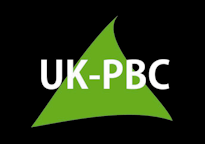 The application should be submitted electronically by email to David.Jones@newcastle.ac.uk Are you a PhD Student? Yes NoPlease describe the nature of the request being made (please tick all that apply) Access to stratified patient information (e.g. UDCA response status) Data for analysis* Biobanked samples*Has funding been confirmed for this work? Yes NoPlease note that a fee may be applied to cover the cost of obtaining the requested information. Fees will be calculated on a case by case basis determined by the amount of support needed.The UK-PBC Access Group reserve the right to waive a fee where applicable.The application should be submitted electronically by email to David.Jones@newcastle.ac.ukProject titleApplicant NameEmploying InstitutionAddressTelephone NumberEmail AddressIf yes, please provide name, address and contact details of your supervisorsPlease describe the nature of the question being addressed (250 words max)Please describe the proposed work in layman’s terms (250 words max)Please describe potential routes to benefits to patients and please describe the timescale of these benefits (250 words max)*Please describe what you require in more detail (500 words max)Please provide the name of the institution acting as Research Sponsor (as defined by the Research Governance Framework for Health and Social Care Second Edition, 2005) for the proposed workIf yes, please provide details of the source of funding (200 words max)